ПАМЯТКА ДЛЯ РОДИТЕЛЕЙ БУДУЩИХ ПЕРВОКЛАССНИКОВ•Необходимо вырабатывать нравственно – волевые качества: настойчивость, трудолюбие, усидчивость, дисциплинированность, внимание, любознательность, организованность, прилежание ребенка, умение доводить дело до конца.Формировать у ребенка мыслительные способности, наблюдательность, пытливость, интерес к познанию окружающего. Загадывайте ребенку загадки, составляйте их вместе с ним, проводите элементарные опыты. Пусть ребенок рассуждает вслух.Особое внимание при подготовке к школе обращают на режим дня детей.Необходимо ребенка научить общаться: (Слушать собеседника, не перебивая, говорить самому после того, как собеседник закончил свою мысль, пользоваться словами, характерными для вежливого общения)Беседовать о прочитанных книгах, задавать вопросы, как ребенок понял их содержание, сумел ли вникнуть в причинную связь событий, правильно ли оценивал поступки действующих лиц, способен ли доказать, почему одних героев он осуждает, других одобряет, и др.Никогда не отправляйте ребенка одновременно в первый класс и какую-то секцию или кружок. Само начало школьной жизни считается тяжелым стрессом для 6-7-летних детей. Если малыш не будет иметь возможности гулять, отдыхать, делать уроки без спешки, то у него могут возникнуть проблемы со здоровьем. Поэтому, если занятия музыкой и спортом кажутся вам необходимой частью воспитания Вашего ребенка, начните водить его за год до начала учебы или со второго класса.Помните, что ребенок может концентрировать внимание не более 20 -30 минут. Поэтому, когда вы будете делать с ним уроки, необходимо прерываться и обязательно давать малышу физическую разрядку. Можно чередовать письменные задания с устными. Общая длительность занятий не должна превышать одного часа.Компьютер, телевизор и любые занятия, требующие большой зрительной нагрузки, должны продолжаться не более часа в день – так считают врачи-офтальмологи и невропатологи во всех странах мира.Чтобы вырос спокойный и уверенный в себя человек, обязательно хвалите его. Поддерживайте, не ругайте за двойки и грязь в тетради. Все это мелочи по сравнению с тем, что от бесконечных упреков и наказаний Ваш ребенок потеряет веру в себя.Учение - это нелегкий и ответственный труд. Поступление в школу существенно меняет жизнь ребенка, но не должно лишать ее многообразия, радости, игры. У первоклассника должно оставаться достаточно времени для игровых занятий.Несколько коротких правил:Показывайте ребенку, что его любят таким, каков он есть, а не его достижения.приучайте ребенка к самостоятельности Нельзя никогда (даже в сердцах) говорить ребенку, что он хуже других.Следует по возможности честно и терпеливо отвечать на любые вопросы ребенка.Старайтесь каждый день находить время, чтобы побыть наедине со своим ребенком.Учите ребенка свободно и непринужденно общаться не только со своими сверстниками, но и со взрослыми.Вселяйте в ребенке уверенность в свои силы. Вместо слов «Я так за тебя боюсь» пусть лучше звучат слова «Я в тебе уверена».Не стесняйтесь подчеркивать, что Вы им гордитесь, хвалите своего ребенка за достижения, особенно, которые дались ему трудом и упорством.спрашивайте своего ребенка, если он вам ничего не рассказывает, делайте это тактично и тепло.Всегда говорите ребенку правду, даже когда Вам это невыгодно.Оценивайте только поступки, а не самого ребенка.Не добивайтесь успеха силой. Принуждение в семье создает атмосферу разрушения личности ребенка.Признавайте право ребенка на ошибки.Ребенок относится к себе так, как относятся к нему взрослые.не думайте за ребенка, не перегружайте ребенка.приучайте ребенка содержать свои вещи в порядкеИ вообще, хоть иногда ставьте себя на место своего ребенка, и тогда будет понятнее, как вести себя с ним.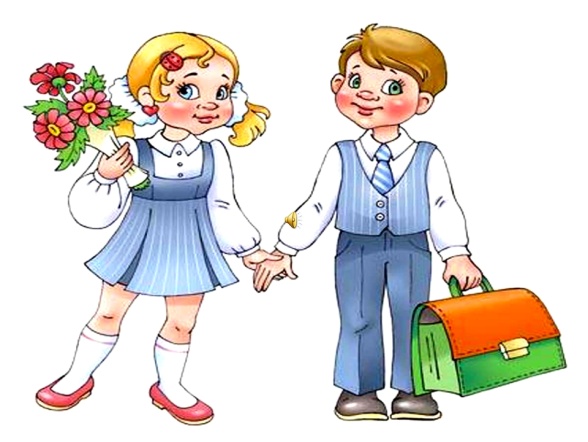 